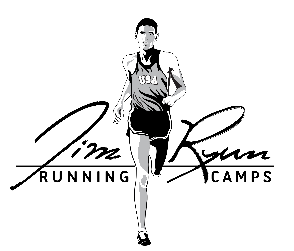 Jim Ryun Running Camp at Colorado College July 14-19, 2019ryunrunning.comColorado College Rules and Regulations Colorado College requires that waivers be signed by Client and all participants indicating that they understand the College’s rules and regulations regarding sexual molestation policy and procedures, and that Client and participants will fully indemnify and hold harmless the College for any violation of the sexual molestation policy. XII. COLLEGE REGULATIONS:  Client is required to adhere to all College policies, regulations, and guidelines, and all local, state and   federal laws concerning health, safety, and public order.  Failure to comply with these regulations may   result in forfeiture of the privilege of using College facilities and services, or termination of this   Agreement pursuant to XIII hereof.  College regulations include, but are not limited to, the following in   College buildings and on College property:  A. Under 18 male and female guests may share floors but have separate bathroom facilities.   B. All individuals will abide by Colorado law, federal law and College regulations regarding   intoxicants, narcotics and drugs.  All conference groups will need to abide by the applicable   provisions of The Colorado College drug and alcohol policy, Attachment “A” of this Agreement.    C. Firearms, weapons, ammunition, fireworks, explosives and highly flammable materials are not   allowed within the residence halls or buildings or on the grounds. D. Bicycles are not allowed in participant rooms or stairwells.   E. Service Animals/ Emotional Support Animals: Conference Specialist must be notified of any   Service Animal and/ or Emotional Support Animal that will be on campus with conference   participants, whether they are on or off campus participants, 30 days prior to arrival.  An   “Emotional Support Animal Guidelines” form will be provided to conference participant for all   approved ESA’s.  Said form must be signed and returned to the Conferences department.  For   information on The College’s policies regarding Service Animals and Emotional Support   Animals, refer to www.coloradocollege.edu/offices/accessibilityresources/current-  students/accommodations/animals.html.  F. Smoke Free Campus: Tobacco use is defined as the use of any tobacco product including any   lighted tobacco product, or the use of any type of smokeless tobacco including electronic   cigarettes and chewing tobacco, such as spit tobacco, snus and other smokeless products. E-  Cigarette use or Vaping is defined by the use of electronic smoking devices or electronic   nicotine delivery systems. FDA-approved cessation aids, such as nicotine patches and gum, are   not included in this category.  The use of any such products by students, faculty, staff, guests,   and contractors is prohibited on all properties owned or leased by campus.  More information on   this policy can be found at the “Smoke and Tobacco Free Campus Policy” page online at   www.coloradocollege.edu.  G. Hot plates or similar appliances are not permitted in rooms nor is any type of cooking allowed in   any room except kitchen areas.  H. The following are not permitted:  Remodeling or renovating of rooms or furniture, tampering   with the electrical or mechanical fixtures in the rooms, placement of antennas for radios,   televisions, etc. out of the windows, removal of or addition of furniture without arrangement   with Conference Services.  I. Attaching any object to any College premise by nail, screw, or alteration of the premises in any   manner whatsoever is not permitted.  Posters and signs are to be posted on bulletin boards only.  J. Parking in the service or fire lanes adjacent to the residence halls is not allowed.  Conference   attendees will be permitted to park in Colorado College lots free of charge so long as they   observe handicap and service vehicle rules and regulations.  K. Tampering with or removal of windows or screens from any part of any building is not allowed.  L. Tampering with the fire system or fire-fighting equipment is not allowed.  M. Removal of lounge or common area furniture to individual rooms is not allowed.  N. The use and unlocking of common area doors which are to be continuously locked or locked at   specific periods of times is not allowed.  All external locks except the front door are to be locked   at all times.  O. Gambling or solicitation of any form is not permitted.  Any selling of items on campus must be   approved by the Senior Housing Officer in advance.   P. The Client must adhere to the following Camp Standard for youth conferences if youth are   1. 6-8 year old day campers: 1 adult for 8 youth; overnight 2 adults for 12 campers  2. 9-11 year old day campers: 1 adult for 10 youth; overnight 2 adults for 16 campers  3. 12-14 year old resident campers: 1 adult for 8 teens  4. 15-17 year old resident campers: 1 adult for 10 teensI, ____________________________ agree to the terms and conditions stated above.Parent/Guardian Signature _______________________ Date_________